Date:     Deviation requestDeviation requestDeviation requestDeviation requestDeviation request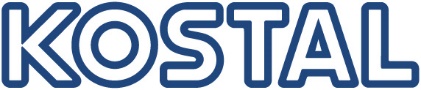 Request No.:       Deviation requestDeviation requestDeviation requestDeviation requestDeviation requestTo completed by the supplierTo completed by the supplierTo completed by the supplierTo completed by the supplierTo completed by the supplierTo completed by the supplierTo completed by the supplierTo completed by the supplierTo completed by the supplierSupplier's name:Supplier's name:D-U-N-S number:D-U-N-S number:D-U-N-S number:Contact person:Contact person:Phone number:Phone number:Phone number:Single part number:Single part number:Single part description:Single part description:Single part description:Single parts index:Single parts index:Location of useLocation of useLocation of useInspection Report (ISIR):Inspection Report (ISIR): released  rejected released  rejectedPre serial:  Pre serial:  Pre serial:   yes  no yes  noAffected parts in total:Affected parts in total:Boundary sample available:Boundary sample available:Boundary sample available: yes  no yes  noType of deviation:Type of deviation: Dimensional Material Material Process Process Process FunctionalType of deviation:Type of deviation: OthersAttached documentsAttached documents Action plan CT scans CT scans Measurement report Measurement report Measurement report Measurement reportAttached documentsAttached documents OthersProblem description - Quantification on the basis of identified (statistical) data, as well as the Identification of the scope of the IssueProblem description - Quantification on the basis of identified (statistical) data, as well as the Identification of the scope of the IssueProblem description - Quantification on the basis of identified (statistical) data, as well as the Identification of the scope of the IssueProblem description - Quantification on the basis of identified (statistical) data, as well as the Identification of the scope of the IssueTemporary Corrective Action - to limit the Issue! Immediate measures for minimizing the problem to prevent the effects of the Issue from getting to KOSTAL and our customer. Effectiveness is valid until a long-term solution is put in place.Temporary Corrective Action - to limit the Issue! Immediate measures for minimizing the problem to prevent the effects of the Issue from getting to KOSTAL and our customer. Effectiveness is valid until a long-term solution is put in place.Temporary Corrective Action - to limit the Issue! Immediate measures for minimizing the problem to prevent the effects of the Issue from getting to KOSTAL and our customer. Effectiveness is valid until a long-term solution is put in place.Temporary Corrective Action - to limit the Issue! Immediate measures for minimizing the problem to prevent the effects of the Issue from getting to KOSTAL and our customer. Effectiveness is valid until a long-term solution is put in place.Permanent Corrective Action – Measures to eliminate the deviation / detailed description of the introduced measuresPermanent Corrective Action – Measures to eliminate the deviation / detailed description of the introduced measuresPermanent Corrective Action – Measures to eliminate the deviation / detailed description of the introduced measuresPermanent Corrective Action – Measures to eliminate the deviation / detailed description of the introduced measuresMarking - If the deviation is approved by KOSTAL, a copy of this deviation must be attached to all containers in the delivery. Add method to identify individual materials.Marking - If the deviation is approved by KOSTAL, a copy of this deviation must be attached to all containers in the delivery. Add method to identify individual materials.Marking - If the deviation is approved by KOSTAL, a copy of this deviation must be attached to all containers in the delivery. Add method to identify individual materials.Marking - If the deviation is approved by KOSTAL, a copy of this deviation must be attached to all containers in the delivery. Add method to identify individual materials.Dispatch date for delivery of the corrected material:Dispatch date for delivery of the corrected material:Dispatch date for delivery of the corrected material:Dispatch date for delivery of the corrected material:To completed by KOSTALTo completed by KOSTALTo completed by KOSTALTo completed by KOSTALTo completed by KOSTALTo completed by KOSTALTo completed by KOSTALTo completed by KOSTALTo completed by KOSTALDeviation request accepted:Deviation request accepted: yes  no yes  noDate of acceptance:Date of acceptance:Date of acceptance:Person accepting name:Person accepting name:Department:Department:Department:Release of lot delivery note:Release of lot delivery note:Period of production from/toPeriod of production from/toPeriod of production from/toAbbreviations usedAbbreviations usedAbbreviations usedAbbreviations usedAbbreviations usedAbbreviations usedAbbreviations usedAbbreviations usedAbbreviations usedNo. – number / D-U-N-S - Data Universal Numbering System / ISIR - Initial Sample Inspection Report / CT scans - computed tomography scan / ‘No. – number / D-U-N-S - Data Universal Numbering System / ISIR - Initial Sample Inspection Report / CT scans - computed tomography scan / ‘No. – number / D-U-N-S - Data Universal Numbering System / ISIR - Initial Sample Inspection Report / CT scans - computed tomography scan / ‘No. – number / D-U-N-S - Data Universal Numbering System / ISIR - Initial Sample Inspection Report / CT scans - computed tomography scan / ‘No. – number / D-U-N-S - Data Universal Numbering System / ISIR - Initial Sample Inspection Report / CT scans - computed tomography scan / ‘No. – number / D-U-N-S - Data Universal Numbering System / ISIR - Initial Sample Inspection Report / CT scans - computed tomography scan / ‘No. – number / D-U-N-S - Data Universal Numbering System / ISIR - Initial Sample Inspection Report / CT scans - computed tomography scan / ‘No. – number / D-U-N-S - Data Universal Numbering System / ISIR - Initial Sample Inspection Report / CT scans - computed tomography scan / ‘No. – number / D-U-N-S - Data Universal Numbering System / ISIR - Initial Sample Inspection Report / CT scans - computed tomography scan / ‘